                          Ergebnisse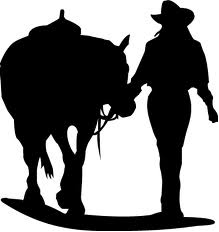 Lanzer-Rallye-Cup 2013Start-nummerStartzeitNamePferdPkt.Pl.109:30Karin LukatAyleen WaterstraatGilbert 53Yuma12611209:38Anna KaufmannBirte PulsWenduSweet Cinderella1368309:46Nicole LindemannKarl LindemannIonkanymaFunnyNicht gestartet---409:54Lea MüllerTanja BahrJagdfürst JeffreyKatharina M11418510:02Henrikje LemmeLaurin FrickSundayLubid12611610:10Jasmin PragaJessica FindeisenLuckySarukabgesagt---710:18Svenja StaneckChristian HoffmannBandolinoSir Simon10821810:26Stefanie MartschMaike PohlmannOscar	 Mars-Maskason12413910:34Jessica ?	 Julia Pohlmann?Gräfin101221010:42Katharina MeyerLeonie Kilian	LandjungeTwin Top Hs86251110:50Tanja Friedrich Saskia BräunigChayennePrimus Hafnar141,541210:58Jessica BergmannMareile SchröderSarahNantes117171311:06Sabine FihlonInge WilczekSunnyboyLittle Joe13871411:14Tobias BußmannMarlen RehderLittle BoyAnja13961511:22Martin LotzSteffie LotzDrahtiKid130101611:30Jaqueline PogorilicCarina FintelWinstonAida15221711:38Anne-Katarina BäsmannMeike SeifenWhiskyBella118161811:46Christina GerstenkornKim-Kathrin KochJoyTesfa146,531911:54Charlyn BlockRonja SchneiderFenjaHermine13682012:02Lena HeinrichDiana Kitzke-HoppBlueTonweya109192112:10Julia LudwigSabine RothertHanniEygluabgesagt-----2212:18Martina BrunowClaudia SchellmannKokoBronko14152312:26Yvonne HerpellRagnhild SchmahlPepper	 Paulis Dandy King108202412:34Kim Michéle KarlsenJonas Maximilian RehmannPretty MerlinTrash100232512:42Katharina KleinsorgeChristina ?JolieMarcy98242612:50Jana MenkSahra BurmesterTouseurTara62262712:58Heike HolzerTessa HolzerFly LinaKessy15612813:06Melanie SchlüterTobias FischerSnow JetalitoQuintessaabgesagt---2913:14Anna-Lee RenkenAndrea RenkenMubarrakJamal119,5153013:22Antje WarnkMegan MeinsKiwi of SpajaAlberto122143113:30Darleen SeidelSophie SiebertMarengoCastelloabgesagt---